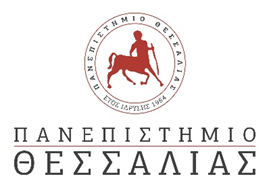 ΣΧΟΛΗ ΓΕΩΠΟΝΙΚΩΝ ΕΠΙΣΤΗΜΩΝ - ΤΜΗΜΑ ΓΕΩΠΟΝΙΑΣ-ΑΓΡΟΤΕΧΝΟΛΟΓΙΑΣΓΑΙΟΠΟΛΙΣ, Περ. Οδός Λάρισας Τρικάλων Λάρισα 41500 ΤΗΛ.: 2410684275 –274                              email: g-agrtec@uth.gr                                                      Α Ν Α Κ Ο Ι Ν Ω Σ Η                        ΟΛΟΚΛΗΡΩΣΗ ΕΓΓΡΑΦΗΣ ΠΡΩΤΟΕΤΩΝ - ΕΚΔΟΣΗ ΠΙΣΤΟΠΟΙΗΤΙΚΩΝ Ως προς την ολοκλήρωση εγγραφής των πρωτοετών φοιτητών, απαιτούνται τα παρακάτω δικαιολογητικά: α) εκτυπωμένη και υπογεγραμμένη την ηλεκτρονική αίτηση εγγραφής που υπέβαλαν στο Υπουργείο Παιδείας και Θρησκευμάτων, β) φωτοτυπία του εγγράφου ταυτοποίησης (αστυνομική ταυτότητα ή διαβατήριο), γ) φωτογραφία του φοιτητή (τύπου αστυνομικής ταυτότητας) δ) φωτοτυπία του ΑΜΚΑ Τα παραπάνω δικαιολογητικά θα πρέπει να κατατεθούν στη Γραμματεία του Τμήματος Γεωπονίας-Αγροτεχνολογίας είτε δια ζώσης ή να αποσταλούν είτε με ταχυδρομείο είτε με υπηρεσία ταχυμεταφοράς έως και την Δευτέρα 18 Οκτωβρίου 2021 στη διεύθυνση: Πανεπιστήμιο Θεσσαλίας Τμήμα Γεωπονίας-ΑγροτεχνολογίαςΓαιόπολις, Π.Ο. Λάρισας-Τρικάλων 41500 Λάρισα Υπ’ όψιν: κ. Μπατζογιάννη ΚατερίναΣε περίπτωση που δεν έχετε συμπληρώσει το Ατομικό Στατιστικό Δελτίο Φοιτητή κατά την ηλεκτρονική εγγραφή στη σελίδα του Υπουργείου Παιδείας και Θρησκευμάτων, μπορείτε να ακολουθήσετε το παρακάτω σύνδεσμο :  https://elstatforms.statistics.gr/deltio_fititi/deltio_fititi_login.jspΌλα τα παραπάνω είναι υποχρεωτικά για να ολοκληρωθεί η εγγραφή των πρωτοετών φοιτητών στο τμήμα. Αφού παραληφθούν τα δικαιολογητικά από τη Γραμματεία και καταχωρηθούν όλα τα στοιχεία στο ηλεκτρονικό σύστημα θα σας σταλούν οι κωδικοί του ιδρυματικού σας λογαριασμού ώστε να μπορείτε να έχετε πρόσβαση σε όλες τις υπηρεσίες του Πανεπιστημίου Θεσσαλίας. Οι κωδικοί θα σταλούν στο κινητό τηλέφωνο που δήλωσε ο πρωτοετής φοιτητής κατά την ηλεκτρονική εγγραφή στην εφαρμογή του Υ.ΠΑΙ.Θ. ένα SMS με οδηγίες για την ενεργοποίηση του προσωπικού ιδρυματικού λογαριασμού (σε περίπτωση που το κινητό τηλέφωνο που έχετε δηλώσει κατά την ηλεκτρονική εγγραφή σας έχει αλλάξει, θα πρέπει να ενημερώσετε άμεσα τη Γραμματεία). Μόλις λάβετε το σχετικό sms, θα πρέπει να μεταβείτε στη σελίδα ανάκτησης κωδικού πρόσβασης (https://secure.it.uth.gr/user/recover/) όπου θα καταχωρήσετε το όνομα χρήστη και το συνθηματικό ανάκτησης που θα σας δοθεί με sms και δύο φορές το νέο σας κωδικό, δικής σας επιλογής. Έπειτα ο λογαριασμός σας στο Πανεπιστήμιο Θεσσαλίας θα έχει το ίδιο όνομα χρήστη και το νέο κωδικό (Προσοχή: το συνθηματικό ανάκτησης που θα σας δοθεί θα είναι μίας χρήσης και απενεργοποιείται αυτόματα μετά τη διαδικασία ενεργοποίησης του λογαριασμού σας). Ο ιδρυματικός σας λογαριασμός είναι απαραίτητος και θα σας συνοδεύει σε όλη την πορεία των σπουδών σας. Με τον ιδρυματικό λογαριασμό αποκτάτε αυτόματα και προσωπικό γραμματοκιβώτιο (email) της μορφής <το όνομα χρήστη που θα σας δοθεί>@uth.gr, μέσω της υπηρεσίας του Πανεπιστημίου Θεσσαλίας (https://webmail.uth.gr). Η προσωπική σας επικοινωνία με το Τμήμα και τις λοιπές υπηρεσίες του Πανεπιστημίου θα γίνεται αποκλειστικά μέσω του νέου σας email και όχι σε άλλους λογαριασμούς email που έχετε δηλώσει κατά την ηλεκτρονική εγγραφή σας. Έως ότου ολοκληρωθεί η παραλαβή των προαναφερόμενων δικαιολογητικών από τη Γραμματεία δεν θα είναι δυνατή η έκδοση βεβαιώσεων σπουδών για τους πρωτοετείς. Οι επιτυχόντες, οι οποίοι δεν έκαναν ηλεκτρονική εγγραφή για οποιοδήποτε λόγο, έχουν δικαίωμα να υποβάλλουν αίτηση εγγραφής στη Γραμματεία του Τμήματός τους εντός αποκλειστικής προθεσμίας σαράντα πέντε (45) ημερών από την ημερομηνία λήξης της προθεσμίας υποβολής της ηλεκτρονικής αίτησης ήτοι μέχρι και τις 8 Νοεμβρίου 2021. Να παρακολουθείτε τακτικά την ιστοσελίδα του Τμήματος καθώς θα ακολουθήσουν ανακοινώσεις για δήλωση μαθημάτων, συγγραμμάτων κ.α. Επισημαίνεται ότι για την είσοδό σας στο Πανεπιστήμιο ισχύει το υγειονομικό πρωτόκολλο που έχει ανακοινωθεί.                                                                                      ΑΠΟ ΤΗΝ ΓΡΑΜΜΑΤΕΙΑ ΤΟΥ ΤΓΑ